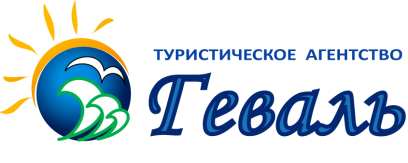 г.Витебск, пр-т Черняховского 5-37;тел/факс:(0212)622000, тел:(0212) 633000;МТС(029) 5106921  (029) 214 00 00www.geval.by : РУМЫНИЯ (ЭФОРИЕ СУД)Стоимость указана за 1 чел. в ЕВРО (принимающей стороне)   При оплате тура в бел. рублях курс — НБ РБ +3%В стоимость входит: проезд автобусом Брест— курорты Румынии- Брест, сопровождение, проживание 11 ночей/12 днейДополнительно оплачивается: тур.услуга -  50,00 руб., ж/д билеты до Бреста,  виза — 60 евро  (при наличие у туриста многократной шенгенской визы дополнительно открывать румынскую не нужно), медицинская страховка 6 евроВилла «МАГДАЛЕНА»  Расположение: Вилла Магдалена расположена в 200 метрах от моря и в 200 метрах от грязелечебницы(озеро Текиргиол).   В номере: В отеле 16 номеров, каждый из которых оснащен отдельной ванной комнатой с двуспальной кроватью (160х2 м) и дополнительной кроватью (90х2 м), телевизором, холодильником, кондиционером, балконом со столом и стульями (номера 2B, 4B, 6B не имеют балкона, но есть кухня), с видом на озеро Текиргиол. На первом этаже есть гостиная с телевизором. Есть кухня для приготовления кофе, чая. Курение в здании запрещено, за исключением балконов. Во дворе есть специальные места для курения.Внимание!!!Туристическая фирма оставляет за собой право, в случае причин непреодолимого характера, вносить некоторые изменения в программу тура без уменьшения общего объема и качества услуг, в том числе предоставлять замену отеля на равнозначный. Туристическое агентство не несет ответственности за задержки на границах и пробки на дорогахг.Витебск, пр-т Черняховского 5-37;тел/факс:(0212)622000, тел:(0212) 633000;МТС(029) 5106921  (029) 214 00 00www.geval.by : РУМЫНИЯ (ЭФОРИЕ СУД)Стоимость указана за 1 чел. в ЕВРО (принимающей стороне)   При оплате тура в бел. рублях курс — НБ РБ +3%В стоимость входит: проезд автобусом Брест— курорты Румынии- Брест, сопровождение, проживание 11 ночей/12 днейДополнительно оплачивается: тур.услуга -  50,00 руб. ж/д билеты до Бреста,  виза — 60 евро  (при наличие у туриста многократной шенгенской визы дополнительно открывать румынскую не нужно), медицинская страховка 6 евроВилла «МАГДАЛЕНА»  Расположение: Вилла Магдалена расположена в 200 метрах от моря и в 200 метрах от грязелечебницы(озеро Текиргиол).   В номере: В отеле 16 номеров, каждый из которых оснащен отдельной ванной комнатой с двуспальной кроватью (160х2 м) и дополнительной кроватью (90х2 м), телевизором, холодильником, кондиционером, балконом со столом и стульями (номера 2B, 4B, 6B не имеют балкона, но есть кухня), с видом на озеро Текиргиол. На первом этаже есть гостиная с телевизором. Есть кухня для приготовления кофе, чая. Курение в здании запрещено, за исключением балконов. Во дворе есть специальные места для курения.Внимание!!!Туристическая фирма оставляет за собой право, в случае причин непреодолимого характера, вносить некоторые изменения в программу тура без уменьшения общего объема и качества услуг, в том числе предоставлять замену отеля на равнозначный. Туристическое агентство не несет ответственности за задержки на границах и пробки на дорогах1 деньОтправление поездом из Витебска, Орши, Борисова, Минска, Барановичей.2 деньПрибытие в Брест утром. Отправление автобуса из Бреста 08.30-09.00. Ночной переезд3-14 дниПрибытие в Румынию утром, размещение в выбранном отеле. Отдых и оздоровление на курорте Эфорие Суд.14 деньОтправление автобуса из Румынии вечером. Ночной переезд15 деньПрибытие автобуса в Брест ориентировочно в 18.00. Отправление поездом домой16 деньВозвращениеСроки тура11 н. / 12 дн. на отдыхеВилла «МАГДАЛЕНА»Вилла «МАГДАЛЕНА»Вилла «МАГДАЛЕНА»Дети до 7 лет без места в отелеСроки тура11 н. / 12 дн. на отдыхеDBL с кондицTRPL с кондицДети до 14 лет основном местеДети до 7 лет без места в отеле21.06 – 06.0729028522512002.07 – 17.0731030523012013.07 – 28.0734534024012024.07 – 08.0836035524512004.08 – 19.0836035524512015.08 – 30.0835535024012026.08 – 10.092902852251201 деньОтправление поездом из Витебска, Орши, Борисова, Минска, Барановичей.2 деньПрибытие в Брест утром. Отправление автобуса из Бреста 08.30-09.00. Ночной переезд3-14 дниПрибытие в Румынию утром, размещение в выбранном отеле. Отдых и оздоровление на курорте Эфорие Суд.14 деньОтправление автобуса из Румынии вечером. Ночной переезд15 деньПрибытие автобуса в Брест ориентировочно в 18.00. Отправление поездом  домой16 деньВозвращениеСроки тура11 н. / 12 дн. на отдыхеВилла «МАГДАЛЕНА»Вилла «МАГДАЛЕНА»Вилла «МАГДАЛЕНА»Дети до 7 лет без места в отелеСроки тура11 н. / 12 дн. на отдыхеDBL с кондицTRPL с кондицДети до 14 лет основном местеДети до 7 лет без места в отеле21.06 – 06.0729028522512002.07 – 17.0731030523012013.07 – 28.0734534024012024.07 – 08.0836035524512004.08 – 19.0836035524512015.08 – 30.0835535024012026.08 – 10.09290285225120